Formulaire d’inscription Couple / Entry form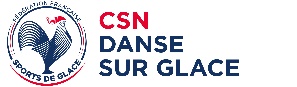 CoupleNom de la compétition / Competition name : Nom du club / Club name : Nom et coordonnées de la personne effectuant les inscriptions / Name, address and phone number of the person making the entries :Pour les patineurs français / For French skatersPour les patineurs français / For French skatersNOM(S)  Prénom(s)  /Name(s) first name(s)Catégorie / CategoryDate de naissance (JJ/MM/AAAA) / Birthdate (DD/MM/YYYY)Nom du club si différent du club effectuant l’inscription / Name of the club if different from the club making the entryN° de LicenceDernier Test Fédéral de Danse Imposée obtenu